PROJECT SUMMARY, APPLICATION FOR FUNDS FOR THE FOLLOW UP OF SCR 1325 2015-2017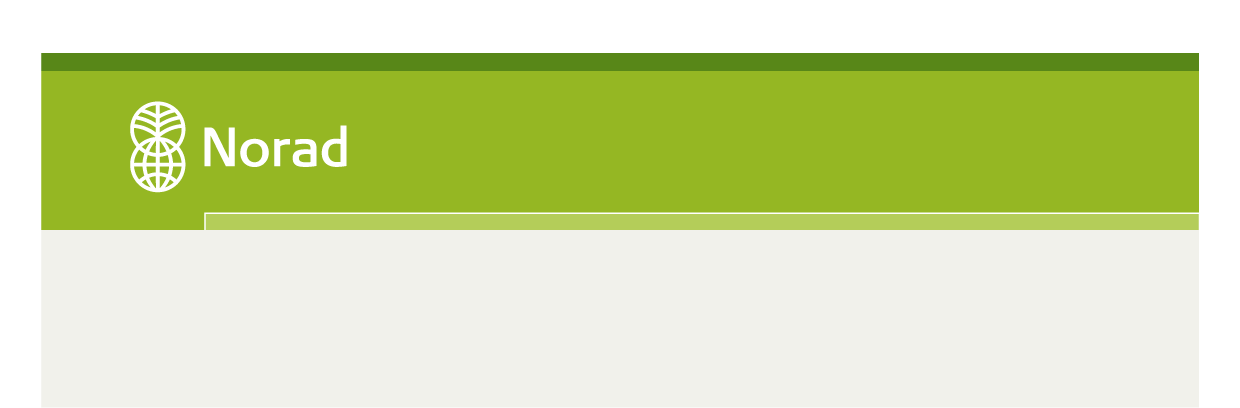 Name of applicant: Place of registration/main office: Legal status: Project title:Duration of project/application period: Goal of project (impact): Geographic focus: Main working method/activity profile: Relevant thematic goal for application: How the project will contribute towards the thematic goal: 